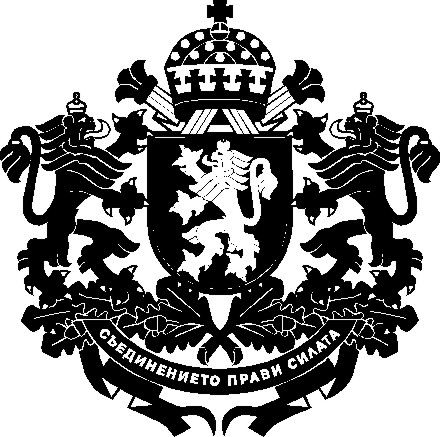 РЕПУБЛИКА БЪЛГАРИЯМинистър на земеделиетоЗаповедРД09-817/12.07.2022 г. На основание чл. 47в, ал. 3 от Закона за подпомагане на земеделските производители и одобрен от министъра на земеделието доклад № 93-3839/12.07.2022 г. НАРЕЖДАМ:Във връзка с прилагането на схема за държавна помощ „Помощ под формата на отстъпка от стойността на акциза върху газьола, използван в първичното селскостопанско производство”, определям срок за прием на заявления за държавна помощ от 29.08.2022 г. до 21.09.2022 г.Контрол по изпълнението на заповедта възлагам на заместник-министъра на земеделието Стефан Бурджев.Настоящата заповед да се връчи на съответните длъжностни лица за сведение и изпълнение.ИВАН ИВАНОВ       /П/министър на земеделието